Образац брoj 5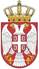 МИНИСТАРСТВО ДРЖАВНЕ УПРАВЕИ ЛОКАЛНЕ САМОУПРАВЕ- Комисија за доделу годишњих награда за најбоље општинске/градске управе -ПРИЈАВА ЗА ГОДИШЊЕ НАГРАДЕ ЗА НАЈБОЉЕ ОПШТИНСКЕ/ГРАДСКЕ УПРАВЕ ПО ЈАВНОМ ПОЗИВУобјављеном у „Службеном гласнику Републике Србије“,  број __ од ____Означите за коју област унапређења општинске/градске управе предлажете пример добре праксе за коју се додељује наградаНазив примера добре праксе са којим се конкурише за учешће у додели годишње награде Сажет опис примера добре праксе (њен предмет, садржај, утицај и сл.) Сажет опис разлога за промену нормативног оквира и/или постојеће праксе и иницирање процеса Опис процеса којим је установљена потреба за променом (иницијатори и учесници у том процесу; сажет опис тока тог процеса) Које циљне групе нова пракса има у виду и какву им корист доноси? Опис процеса којим је добра пракса уведена (ток процеса са листом и редоследом одвијања кључних активности, ангажовани људски и материјални ресурси, временски оквир итд.) На који начин и у којој мери су грађани и њихова удружења били укључени у процес? Опис главних резултата и позитивних утицаја које нова пракса има за њене кориснике и локалну самоуправу Сажето образложите да ли су и како интегрисане друге хоризонталне теме у наведеној пракси (утицај праксе на унапређење људских права, социјалне инклузије рањивих група и  родне равноправности) Наведите кључне елементе процеса и усвојене праксе који би могли бити примењени и у другим локалним самоуправама Наведите начине праћења примене добре праксе (улога локалне самоуправе, или грађана/удружења, или медија), као и све расположиве материјале које достављате у прилогу пријавног формулара којима потврђујете оствареност најбоље праксе (акта, извештаји, анализе, фотографије, интернет странице ка одговарајућим вестима, документима и сл.)Наведите намену утрошка добијених средстава	ГРАДОНАЧЕЛНИК/	ПРЕДСЕДНИК ОПШТИНЕ	_________________________ПОДНОСИЛАЦ ПРИЈАВЕПОДНОСИЛАЦ ПРИЈАВЕПОДНОСИЛАЦ ПРИЈАВЕПОДНОСИЛАЦ ПРИЈАВЕПОДНОСИЛАЦ ПРИЈАВЕГрад    Општина                             Општина                         НазивНазивНазивНазивОдговорно лице(Градоначелник/Председник)Одговорно лице(Градоначелник/Председник)Одговорно лице(Градоначелник/Председник)Одговорно лице(Градоначелник/Председник)АдресаАдресаАдресаАдресаИме и презиме, контакт телефон (фиксни и мобилни) лица одговорног за подношење захтева за расподелу средставаИме и презиме, контакт телефон (фиксни и мобилни) лица одговорног за подношење захтева за расподелу средставаИме и презиме, контакт телефон (фиксни и мобилни) лица одговорног за подношење захтева за расподелу средставаИме и презиме, контакт телефон (фиксни и мобилни) лица одговорног за подношење захтева за расподелу средставаИнтернет страницаИнтернет страницаИнтернет страницаИнтернет страницаАдреса електронске поштеАдреса електронске поштеАдреса електронске поштеАдреса електронске поштеМатични број, ПИБМатични број, ПИБМатични број, ПИБМатични број, ПИББрој текућег рачуна за наменски трансфер са позивом на бројБрој текућег рачуна за наменски трансфер са позивом на бројБрој текућег рачуна за наменски трансфер са позивом на бројБрој текућег рачуна за наменски трансфер са позивом на број1) Oдговорност и владавина права2) Tранспарентност и учешће јавности у раду локалне самоуправе3) Eфикасност и делотворност4) Равноправност и анти-дискриминација